Как записаться на вакцинацию на ЕПГУПерейти на сайт gosuslugi.ru;Авторизоваться  в личном кабинете Единого портала государственных услуг;На главной странице Единого портала государственных услуг кликнуть  по баннеру «Защитите себя и своих близких» «Сделайте прививку от COVID - 19» https://www.gosuslugi.ru/landing/vaccination; 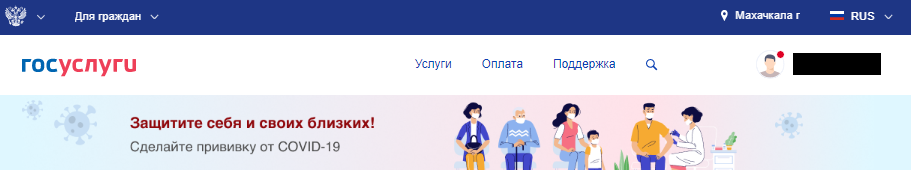 Кликните «Записать на вакцинацию»; 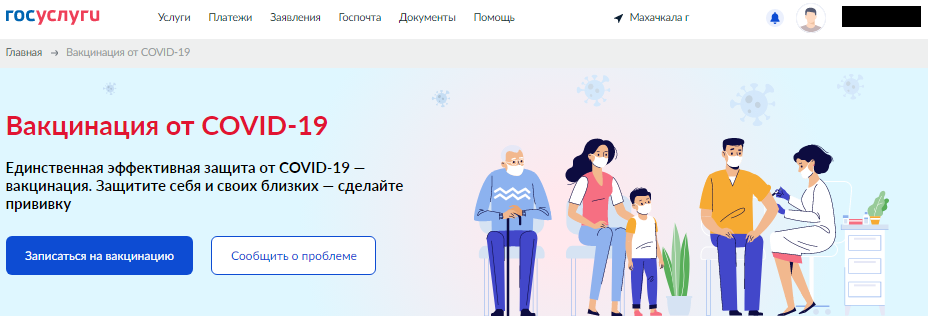 Заполните форму, в которой необходимо выбрать пользователя для записи и внесите персональные данные пользователя (ФИО, СНИЛС) и полис ОМС (Если данные были в профиле пользователя, то они загрузятся автоматически); 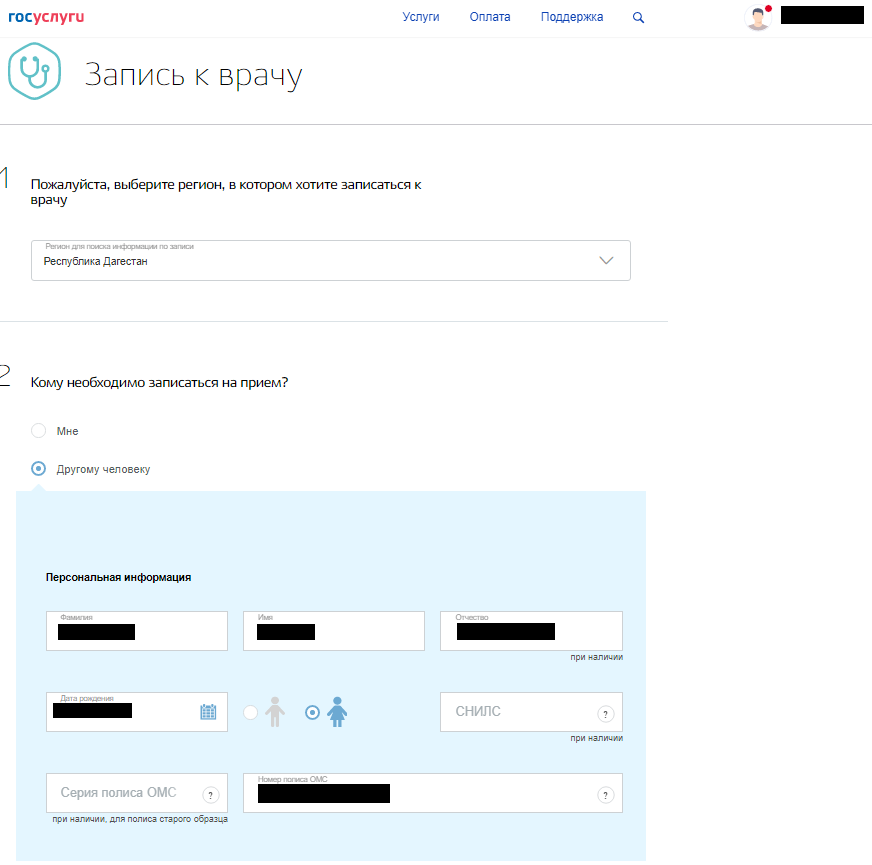 Выберите лечебно-профилактическое учреждение для записи;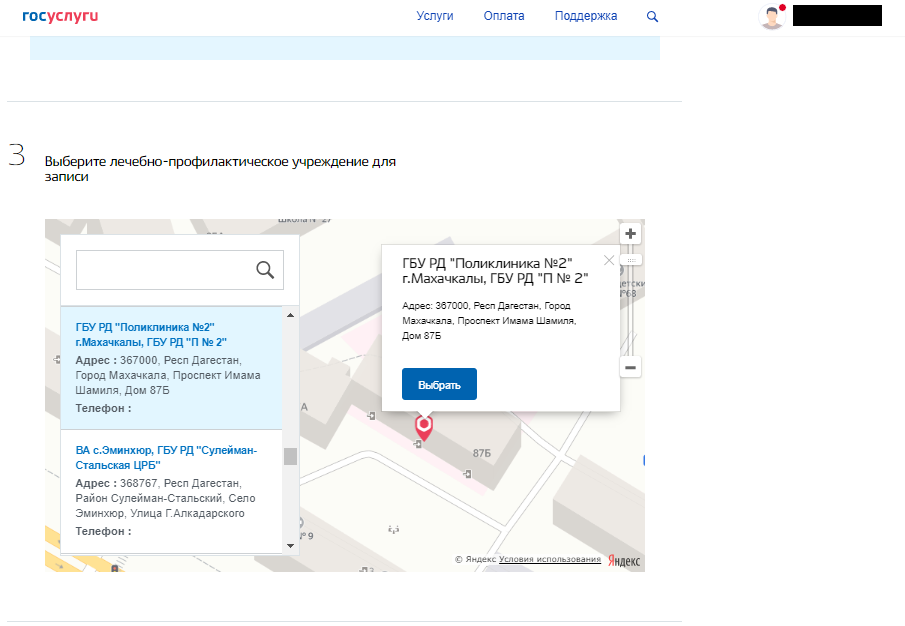 Выберите медицинскую услугу «Вакцинация от COVID-19»; 
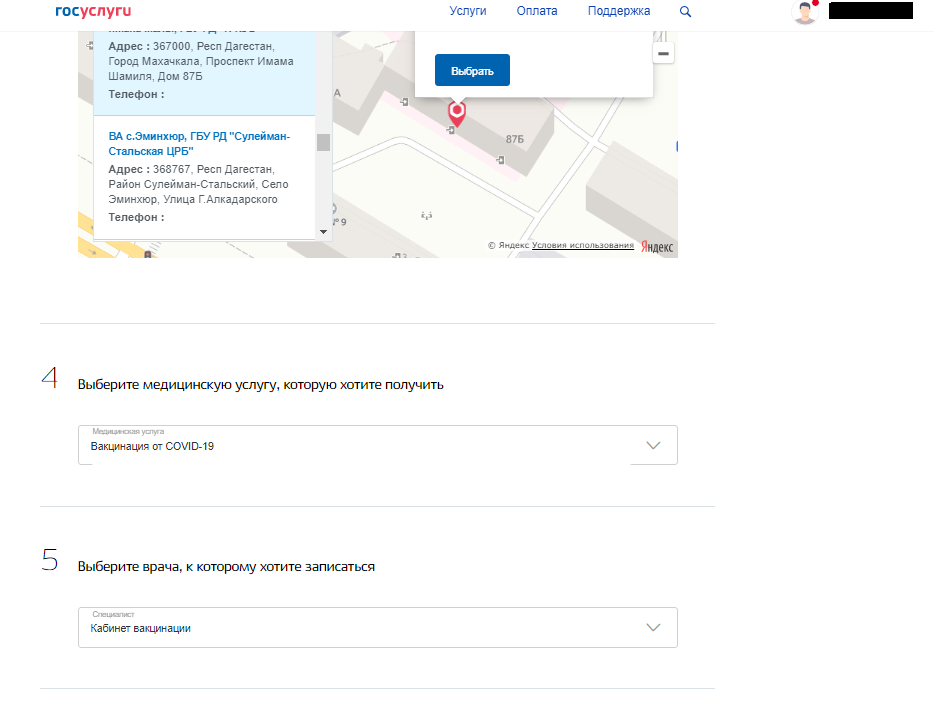 Выбираете удобную дату и время приёма, эти данные добавляются в календарь. После нажатия кнопки «Сохранить» происходит запись на вакцинацию; 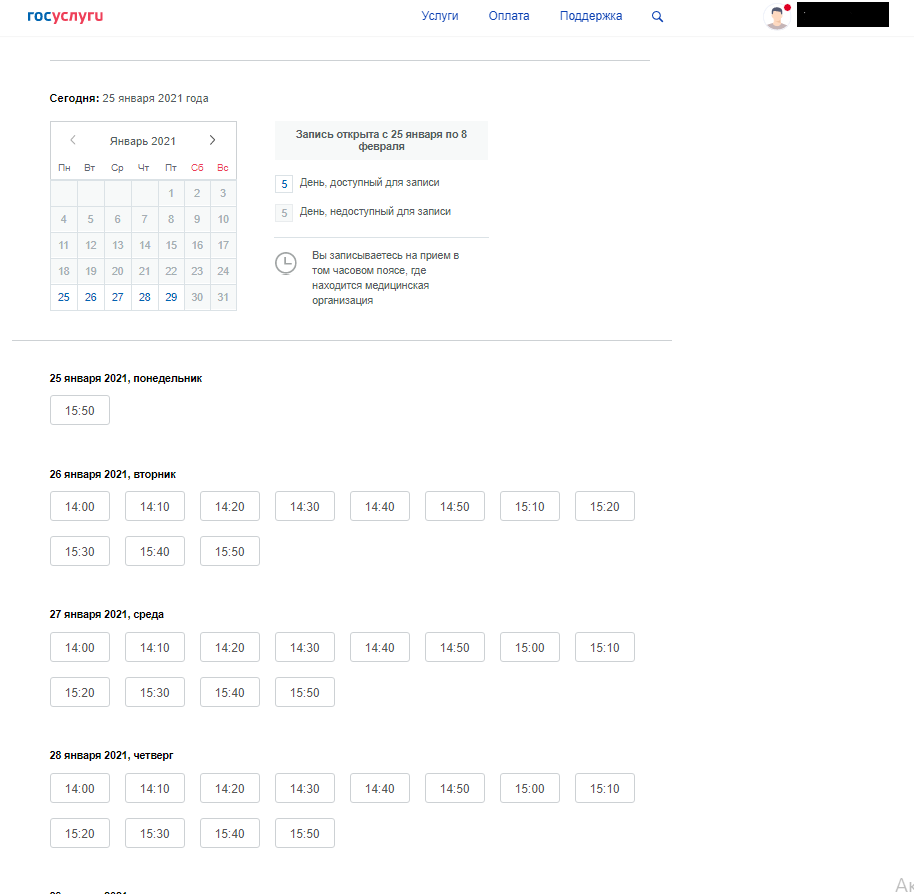 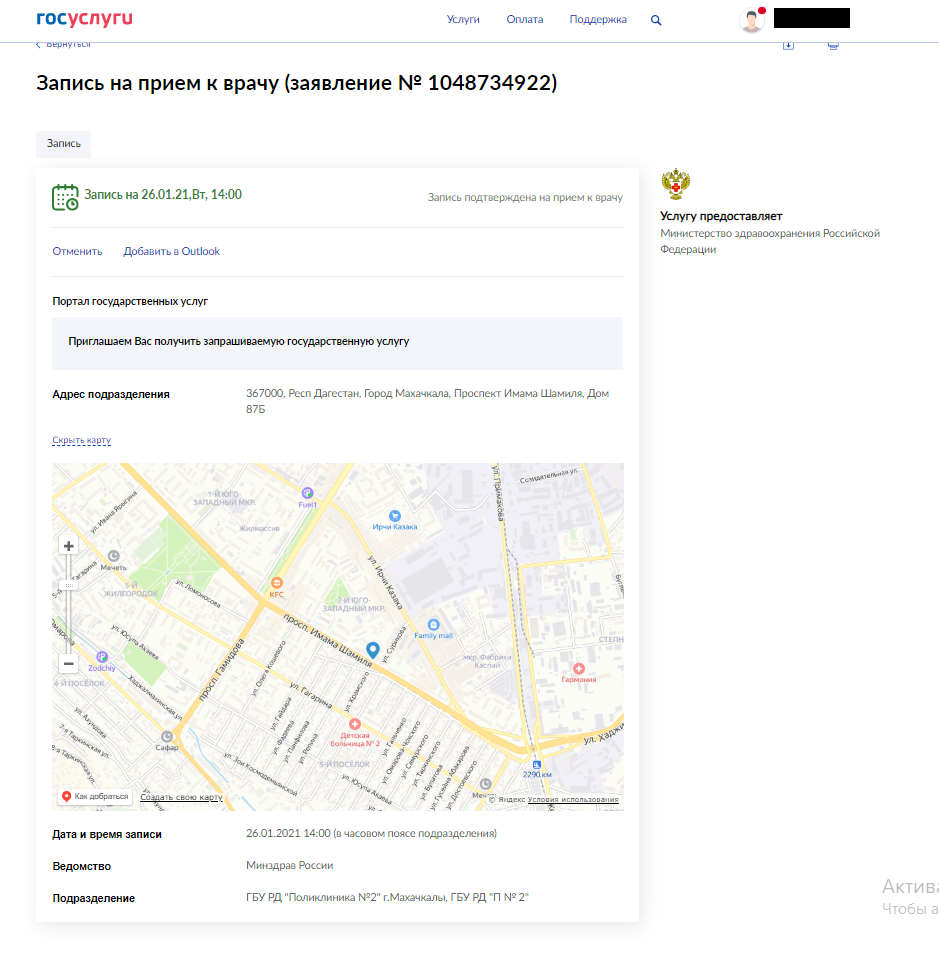 Аналогично можно записаться на второй этап вакцинации, при этом система автоматически предложит выбрать срок не ранее чем через 21 день после первой вакцинации;Информация о записи на все этапы вакцинации поступает в личный кабинет на ЕПГУ, а после вакцинации система предложит вести дневник самонаблюдения на портале либо в мобильном приложении. Напоминание об этом будет приходить в установленные дни – сначала ежедневно, потом реже; По завершении второго этапа вакцинации можно будет оформить электронный сертификат о прививке в виде QR-кода. Код можно будет предъявлять при необходимости.